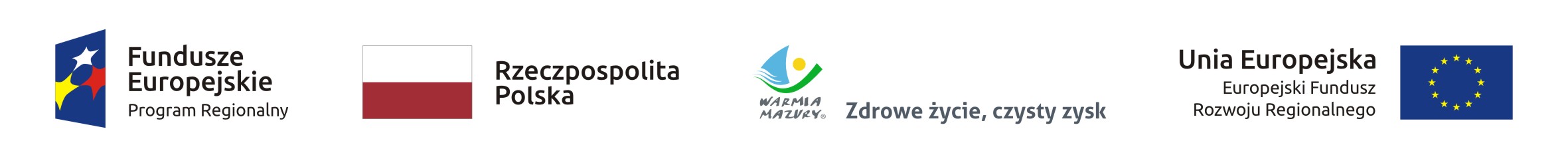 ZP-WIK.271.6.2022	 					            Gołdap, dn. 17.06.2022 r.Z a w i a d o m i e n i eo      u n i e w a ż n i e n i u    p o s t ę p o w a n i a	Gmina Gołdap w oparciu o art. 260 ust. 1 Ustawy z dnia 11 września 2019 r. Prawo zamówień publicznych (t.j.: Dz. U. z 2021, poz. 1129 z późn. zm.), zawiadamia                                   o unieważnianiu  postępowania o udzielenie zamówienia w przedmiocie budowy ciągu pieszo – rowerowego wzdłuż jeziora Gołdap realizowanego w ramach projektu                                 pn.: „Zmniejszenie presji na chronione gatunki i siedliska występujące na obszarze jeziora Gołdap poprzez budowę ciągu pieszo - rowerowego”, współfinansowanego ze środków Europejskiego Funduszu Rozwoju Regionalnego w ramach Regionalnego Programu Operacyjnego Województwa Warmińsko – Mazurskiego na lata 2014 -2020      na podstawie art. 255 pkt 3) ww. Ustawy, ponieważ oferta z najniższą ceną w wysokości               3 455 710,28 zł brutto, przewyższa kwotę jaką zamawiający może przeznaczyć na finansowanie zamówienia tj.: kwotę 2 252 396,54 zł brutto.Z poważaniem